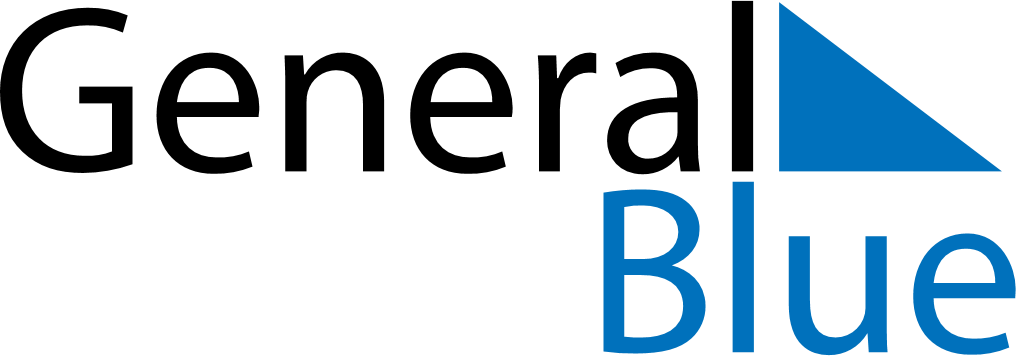 April 2028April 2028April 2028April 2028April 2028April 2028TurkeyTurkeyTurkeyTurkeyTurkeyTurkeyMondayTuesdayWednesdayThursdayFridaySaturdaySunday1234567891011121314151617181920212223National Sovereignty and Children’s Day24252627282930NOTES